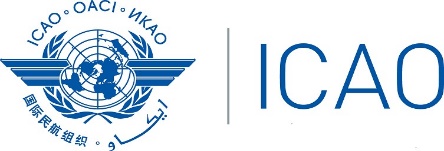 INTERNATIONAL CIVIL AVIATION ORGANIZATIONWESTERN AND CENTRAL AFRICAN OFFICETwenty-Seventh Meeting of the AFI Satellite Network Management Committee (SNMC/28) (Abuja, Nigeria, 06-10 May 2024)Registration Form(Kindly fill and return to icaowacaf@icao.int and sarmah@icao.int with copy to ogajibo@gmail.com, jokpanachi@nama.gov.ng, hsuleiman@nama.gov.ng and to kayolawale@gmail.com; osunmonu@nama.gov.ng)First Name (in full)	Family Name (in full) 	Title	State	Organization	Status Member/Observer	Address	Telephone/Fax	___________________________________________________________E-Mail	Hotel in Abuja	